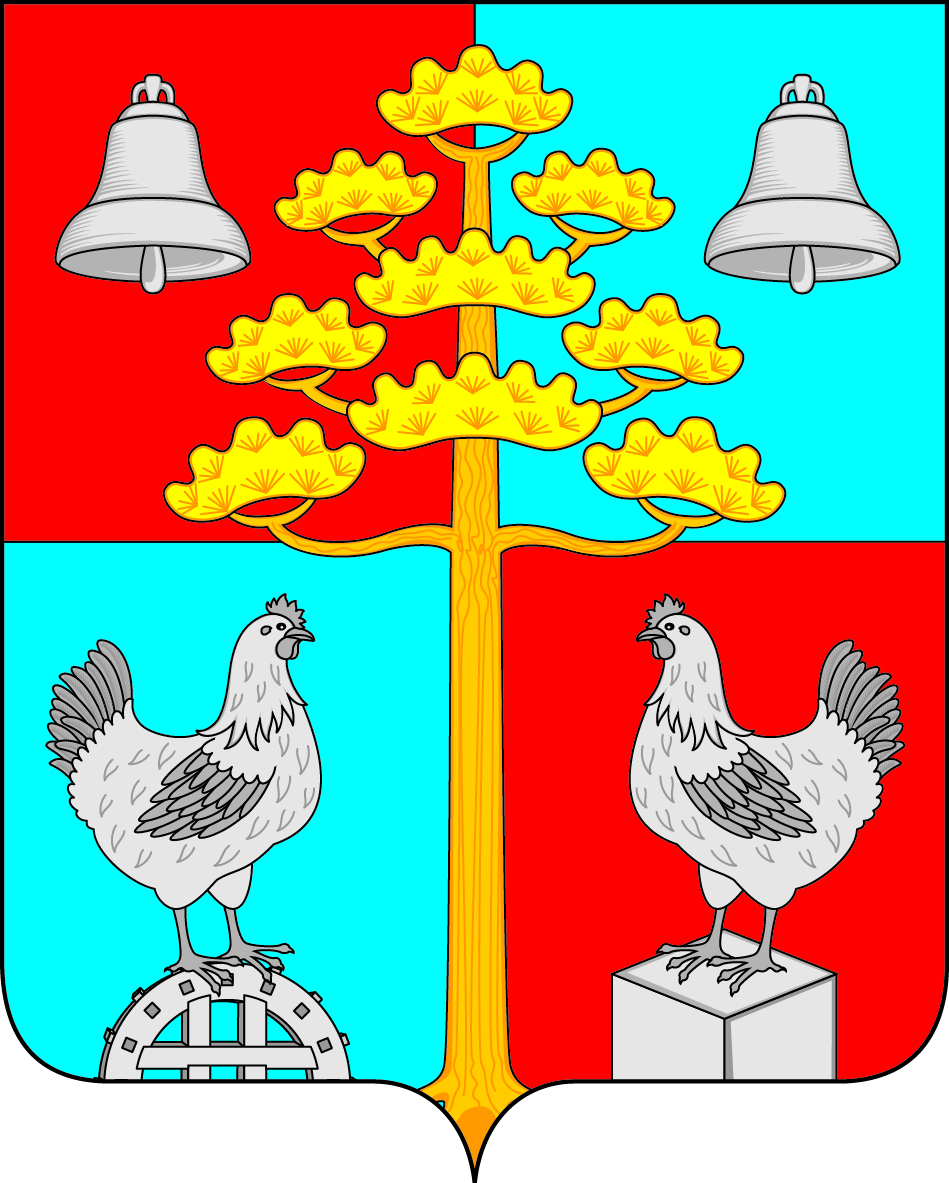  Российская ФедерацияИркутская областьУсольский районДУМА
СЕЛЬСКОГО ПОСЕЛЕНИЯ
СОСНОВСКОГО
МУНИЦИПАЛЬНОГО ОБРАЗОВАНИЯРЕШЕНИЕ  От   29.10.2020 г.                                                                   № 108                                                                        с.Сосновка«О внесении изменений в решение Думы от 28.11.2019г. № 83 и  решение Думы  № 10 от 30.11.2017года «О налоге на имущество физических лиц»       Руководствуясь   ст. 14 Федерального закона от 6 октября 2003 года № 131- ФЗ «Об общих принципах организации местного самоуправления в Российской Федерации», ст. 64 Бюджетного кодекса  Российской Федерации, ст. 378.2 «Особенности  определения налоговой базы, исчисления и уплаты налога в отношении отдельных объектов недвижимого имущества», главой 32 Налогового кодекса Российской Федерации, руководствуясь статьями  31,46 Устава Сосновского муниципального образования, Дума сельского поселения Сосновского муниципального образования, РЕШИЛА:Внести изменения  в решение Думы сельского поселения Сосновского муниципального образования  № 83 от 28.11.2019 года «О налоге на имущество  физических лиц»:      - подпункт 2, пункта 5 в следующей редакции:2) 1.2 процента в отношении:Объектов  налогообложения, включенных в перечень, определяемый в соответствии с пунктом 7 статьи 378.2 Налогового кодекса Российской федерации,  а также объектов  налогообложения, предусмотренных абзацем  вторым пункта 10 статьи 378.2 Налогового кодекса Российской Федерации, а также в отношении объектов налогообложения, указанных в подпунктах 1,2 настоящего пункта, кадастровая стоимость каждого из которых превышает 300 миллионов рублей». Внести изменения  в решение Думы сельского поселения Сосновского муниципального образования  от 30.11.2017 года № 10  «О налоге на имущество  физических лиц»:- пункт 2 решения Думы дополнить словами:«Установить ставку налога  0,32 процента в отношении объектов налогообложения, включенных в перечень, определяемый в соответствии с пунктом 7 статьи 378.2 Налогового кодекса Российской федерации,  а также объектов  налогообложения, предусмотренных абзацем  вторым пункта 10 статьи 378.2 Налогового кодекса Российской Федерации, а также в отношении объектов налогообложения, кадастровая стоимость каждого из которых превышает 300 миллионов рублей».    3. Ведущему специалисту по организационной работе Братчиковой К.А.опубликовать       настоящее постановление  в периодическом печатном издании, газете «Сосновский вестник» и разместить на официальном сайте администрации сельского поселения Сосновского муниципального образования в информационной телекоммуникационной сети «Интернет», по адресу:http// сосновка-адм.рф/ в срок до 01.11.2020г.    4.   Настоящее решение вступает в силу  со дня его официального опубликования и распространяется  на правоотношения, возникшие с 1 января  2020 года,  за исключением пункта 2 настоящего решения, который распространяется на правоотношения, возникшие с 1 января 2019 года.Председатель Думы сельского поселения   Сосновского муниципального образования                                 В.С. Мелентьев